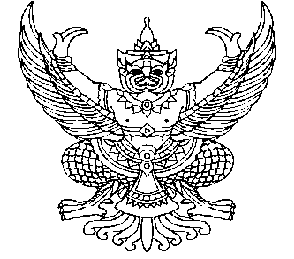 ประกาศเทศบาลตำบลปากน้ำท่าเรือเรื่อง  มาตรการตรวจสอบการใช้ดุลพินิจ ------------------------------------------------เพื่อให้การปฏิบัติงานของเจ้าหน้าที่ในเทศบาลตำบลปากน้ำท่าเรือเป็นไปด้วยความโปร่งใสตามแนวทางการประเมินคุณธรรมและความโปร่งใสในการดำเนินงานของหน่วยงาน จึงได้กำหนดแนวทางนโยบายมาตรการภายในเพื่อส่งเสริมหน่วยงานให้มีคุณธรรมและความโปร่งใส ป้องกันการทุจริต ตรวจสอบได้ ลดการใช้ดุลพินิจของผู้บริหารและเจ้าหน้าที่ผู้ปฏิบัติงาน เพื่อให้การดำเนินงานเป็นมาตรฐาน ทิศทางเดียวกัน คือมาตรการตรวจสอบการใช้ดุลพินิจ  โดยกำหนดแนวทาง ดังนี้1. ให้มีคู่มือการกำหนดหลักเกณฑ์มาตรฐานการปฏิบัติงานที่อยู่ในภารกิจหลักของเทศบาลตำบลปากน้ำท่าเรือ2. ให้มีเจ้าหน้าที่ปฏิบัติงานตามคู่มือหรือมาตรฐานการปฏิบัติงานตามภารกิจหลักของเทศบาลตำบลปากน้ำท่าเรือ 3. ให้มีการนำเผยแพร่ และจัดเก็บข้อมูลสามารถสืบค้นได้4. ให้มีการนำข้อมูลมาใช้ประกอบการตัดสินใจในการปฏิบัติงานของผู้ปฏิบัติงาน5. ให้มีการติดตาม ทบทวน หลักเกณฑ์มาตรฐานการปฏิบัติงาน เพื่อให้การปฏิบัติงานเป็นมาตรฐานและถูกต้องอยู่เสมอจึงประกาศมาให้ทราบโดยทั่วกัน		ประกาศ ณ วันที่       เดือน มิถุนายน 2562                                        (นายนิคม จุลเขต)                              นายกเทศมนตรีตำบลปากน้ำท่าเรือ